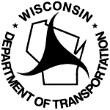 This contract requires that the contractor provide information on hiring procedures and employment opportunities to the tribe listed in the provision and gather information on the tribal workforce. This form is to be used as a record of communication with the designated tribe’s assigned contact person. Please submit this form (DT2400) and any supporting documentation via email to DOT DTSD Highway Construction Contractors constplans.dtid@dot.wi.gov when you submit the bid request (DT1633) for the project.Contractor Project Proposal ID #Work TypeLet Date PROJECT DESCRIPTION Road Name:      Project Name:      Project Type:      County:      ITEMS TO REQUEST FROM TRIBES ITEMS TO REQUEST FROM TRIBES INFORMATION GIVEN TO TRIBES Native American Owned Business List Tribal Government Business Resources Legal Requirements/Tribal Ordinances           Hiring Procedures            Links to Applications           Employment Opportunities Native American Owned Business List Tribal Government Business Resources Legal Requirements/Tribal Ordinances  Native American Owned Business List Tribal Government Business Resources Legal Requirements/Tribal Ordinances TRIBAL CONTACT HISTORY Name of Contact Contact Type Date of Contact Name of Respondent Response Type Date of Response Additional Response Information 